AGENȚIA PENTRU PROTECȚIA MEDIULUI CONSTANȚADecizia initiala de incadrareNr. 15 din 07.02.2024           Ca urmare a notificării adresate de  SC ECOTEC HEALTH PROTECTION SRL prin administrator Sava Cosmin-Ionut., cu  sediul in Judetul Constanta, Comuna Topraisar, Sos. nationala, nr. 2, înregistrată la APM Constanța cu nr. 9537 din 04.09.2023, cu privire la obtinerea avizului de mediu, în baza în baza HG nr.43/2020 privind organizarea si functionarea Ministerului Mediului, Apelor si Padurilor, H.G. nr. 1000/2012 modificata de H.G. 568/2013 privind reorganizarea si functionarea Agentiei Nationale pentru Protectia Mediului si a institutiilor publice aflate in subordinea acesteia si a H.G. nr. 1076/2004 privind stabilirea procedurii de realizare a evaluării de mediu pentru planuri şi programe, ca urmare a consultărilor desfaşurate in cadrul sedinţei Comitetului Special Constituit la nivelul judetului Constanta, din data de 07.02.2024- etapa de incadrare, APM Constanta decide ca:           „ELABORARE PLAN URBANISTIC ZONAL PENTRU INTRODUCERE IN INTRAVILAN SI REGLEMENTARE SI ALIPIRE TERENURI”, amplasat in Judetul Constanta, Comuna Topraisar, extravilan, Parcela A414/3, Parcela A414/5, Parcela CC416/1, Parcela A415,  ( conform CU nr. 44/06.04.2022 emis de Primaria Comunei Topraisar), nu necesită evaluare de mediu conform H.G. nr. 1076/2004, urmând a fi supus procedurii de adoptare fără aviz de mediu.Obiectul planului urbanistic zonal îl constituie introducerea in intravilan, alipirea si regelementarea terenului pentru zona de activitati agro-industriale, activitati productive si de servicii, unitati de depozitare, centre Agricole, centre de prelucrare primara a produselor Agricole, centre zootehnice, centre de mecanizare.	Terenul care a generat PUZ are o suprafată de 5000 mp si zona studiata are o suprafata de 128609 mp avand categoria de folosință ,,arabil,, și ,,curti-construcții intravilan,, conform PUG terenul este nereglementat din punct de vedere urbanistic.	Terenuri ce se vor alipi si reglementa:Imobilul identificat cu nr. cadastral 102615 in suprafata de 5000,00mp din acte si 5000,00mp  din masuratori are urmatoareale categorii de folosinta a terenului: arabil 5000,00mp.Imobilul identificat cu nr. cadastral 102798 in suprafata de 6612,00mp din acte si 6612,00mp din masuratori are urmatoareale categorii de folosinta a terenului: arabil 6612,00mp.Imobilul identificat cu nr. cadastral 102797 in suprafata de 3747,00mp din acte si 3747,00mp din masuratori are urmatoareale categorii de folosinta a terenului: curti constructii 3747,00mp.Imobilul identificat cu nr. cadastral 102948 in suprafata de 3168,00 mp din acte si 3168,00 mp din masuratori are urmatoareale categorii de folosinta a terenului: arabil 3168,00mp.Imobilul identificat cu nr. cadastral 100166 in suprafata de 42386,00mp din acte si 42386,00mp din masuratori are urmatoareale categorii de folosinta a terenului: curti constructii 42386,00mp.Vecinătățile suprafetei care GENEREAZA PUZ-ul sunt:Nord- DE 404 Est – A 414/2Sud -  GRANI COMERTVest – A 414/4Teritoriul studiat prin prezenta documentaţie de urbanism, în suprafaţă de 128958,00 mp  va avea din punct de vedere operaţional o zona de reglementare propusa:ZRA – zona de activitati agro-industriale, activitati productive si de servicii, unitati de depozitare, centre Agricole, centre de prelucrare primara a produselor Agricole, centre zootehnice, centre de mecanizare.Sunt propuse functiuni predominante cu destinatie de activitati productive:Zona de activitati agro-industriale, activitati productive si de servicii, unitati de depozitare; Zona centre Agricole, centre de prelucrare primara a produselor Agricole, centre zootehnice, centre de mecanizare; Zona activitati productive agro-industriale nepoluante desfasurate sau nu in constructii agro-industriale mari; Zona distributia si depozitarea bunurilor si materialelor, activitati industriale productive, nepoluante desfasurate in constructii industrial mari, care necesita suprafete mari de teren; Zona activitati productive desfasurate in constructii industrial mici si mijlocii, activitati industrial productive si de servicii, IMM cu profil nepoluant desfasurate in constructii industrial mari si mijlocii; Zona distributia si depozitarea bunurilor si materialelor produse, cercetarea industriala care necesita suprafete mai mari de teren.      INDICATORI URBANISTICI:POT MAXIM EXISTENT = 0.00%;  POT MAXIM PROPUS = 80,00% ( cladiri si platforme) cu spatiu verde min 20%;-se mentin indicatori din PUGCUT MAXIM EXISTENT = 0.00;  CUT MAXIM PROPUS = 1,5 -se mentin indicatori din PUG.Regimul de inaltime :Inaltimea maxima a cladirilor va fi Parter + 2Etaj - Hmax = 30,00 m.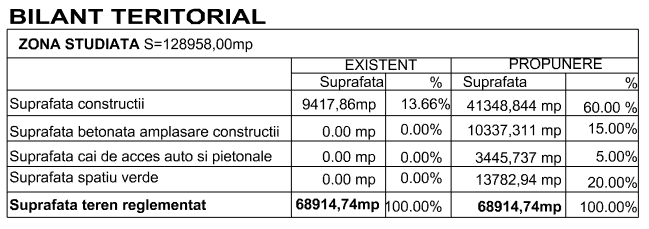 Dezvoltarea echiparii edilitareAlimentarea cu apă: se asigură din rețeaua de alimentare cu apă a localității, prin extinderea acesteia în zona PUZ. Canalizarea menajera: Evacuarea apelor uzate menajere se va realiza in bazine vidanjabile pana la extinderea retelei de canalizare a comunie. Alimentare cu energie electrică: se va realiza din rețeaua locală existenta in zona, prin racord conform contract cu furnizorul de energie electrică; Motivele care au stat la baza luării acestei decizii au fost următoarele:planul propus nu intră sub incidenţa art. 28, alin. (2) din O.U.G. nr. 57/2007 aprobată de Legea nr. 49/2011, privind regimul ariilor naturale protejate, conservarea habitatelor naturale, a florei şi faunei sălbatice, cu modificările şi completările ulterioare;Pe suprafața care a generat planul se propun proiecte care intra sub incidenta Legii nr 292/2018, anexa 2, pct. 10, lit.a (proiecte de dezvoltare a unitatilor/zonelor industriale);în conformitate cu H.G. nr. 1076/2004, art. 11 și luând în considerare criteriile pentru determinarea efectelor semnificative potenţiale asupra mediului prevăzute în Anexa 1, planul nu ridică probleme din punct de vedere al protecţiei mediului şi nu prezintă efecte probabile asupra zonei din vecinătatea amplasamentului studiat.Până la luarea prezentei decizii, publicul nu a depus comentarii.Informarea  şi participarea publicului in procedura s-a realizat astfel:Anunţurile privind depunerea solicitării de obţinere a avizului de mediu şi de declanşare a etapei de încadrare a planului conform H.G. nr. 1076/2004 au apărut in datele de 15.07.2022 şi 18.07.2022 in ziarul „Cuget Liber”.În conformitate cu art. 12 din H.G. nr. 1076/2004, în calitate de titular al planului, aveţi obligaţia să publicaţi în mass-media, conform modelului prezentat în această comunicare, decizia initiala de încadrare şi de a transmite anunţul (in original) la A.P.M. Constanţa, până la data de 15.03.2024.                                                 Anunţ public:SC ECOTEC HEALTH PROTECTION SRL prin administrator Sava Cosmin-Ionut., cu  sediul in Judetul Constanta, Comuna Topraisar, Sos. nationala, nr. 2, titular al planului: „ELABORARE PLAN URBANISTIC ZONAL PENTRU INTRODUCERE IN INTRAVILAN SI REGLEMENTARE SI ALIPIRE TERENURI”, amplasat in Judetul Constanta, Comuna Topraisar, extravilan, Parcela A414/3, Parcela A414/5, Parcela CC416/1, Parcela A415, anunță publicul interesat că, în urma parcurgerii etapei de încadrare din ședința Comitetului Special Constituit din data de 07.02.2024, s-a luat decizia supunerii procedurii de adoptare fără aviz de mediu. Publicul poate formula comentarii privind decizia etapei de încadrare pe care le transmite în scris Agenţiei pentru Protecţia Mediului Constanţa, strada Unirii nr. 23, telefon / fax: 0241/546696, în termen de 10 zile calendaristice de la publicarea anunţului.“Prezenta decizie poate fi contestata in conformitate cu prevederile Legii Contenciosului Administrativ nr. 554/2004, cu modificarile ulterioare.Nerespectarea termenelor stabilite de autoritatea competentă de protecţia mediului în derularea procedurii de reglementare conduce la încetarea acestei proceduri, solicitarea actului de reglementare fiind anulată, conform Legii nr.226/2013 privind aprobarea OUG 164/2008 pentru modificarea si completarea OUG nr.195/2005 privind protectia mediului, art. 15, alin. (2), pct. b si alin. (3).         DIRECTOR EXECUTIV,                                                      ŞEF SERVICIU A.A.A,              Celzin LATIF 				                        Lavinia Monica ZECA                                                                         Intocmit,                                                                                                   consilier Camelia COSTACHE   Nota: Decizia initiala de incadrare s-a emis in 2 (doua)ex                                                             